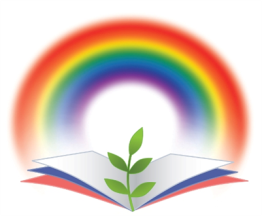 В 2012-2013 учебном году школа работала в режиме экспериментальной площадки по теме «Межвозрастное взаимодействие в системе духовно-нравственного развития и воспитания школьников».	Согласно концепции духовно-нравственного развития и воспитания личности гражданина России  федеральных государственных образовательных стандартов  «Важнейшей целью современного отечественного образования и одной из приоритетных задач общества и государства является воспитание, социально-педагогическая поддержка становления и развития высоконравственного, ответственного, творческого, инициативного, компетентного гражданина России».	Для достижения поставленной цели в нашей школе введены успешно преподаются новые предметы и курсы: «Истоки», «Основы религиозных культур и светской этики», «Живое слово», проводятся педагогические советы и областные семинары по духовно-нравственному воспитанию детей и подростков. В 2011-2012 и 2012-2013 учебном году  наша школа стала экспериментальной площадкой по духовно-нравственному  развитию и воспитанию учащихся (приказ Министерства образования Калининградской области  от 15 марта 2012 г. № 181/1 «Об утверждении перечня базовых и экспериментальных площадок по совершенствованию системы духовно-нравственного  воспитания и  развития учащихся»).	В настоящее время в педагогической практике преобладает воспитание в группах  одного возраста (воспитание по параллели). Организованное межвозрастное воспитание (воспитание по вертикали) встречается значительно реже. Однако в структуре общения подрастающего человека важное место занимает именно межвозрастное общение, ибо в нем реализуется значительное количество социальных ролей. Ребенок, участвуя в общении со взрослыми и малышами, попадая то в позицию "старшего", то "младшего", приобретает различный  жизненный опыт.	В организации межвозрастного воспитания школьников осуществляется опора на способы коммуникативного взаимодействия, которые позволяют учащемуся, во-первых, реализовать ведущие потребности возраста; во-вторых, воспринять и освоить нормы, ценности, способы деятельности через опыт поведения более старших школьников; 
в-третьих, сохранить и развить этим старшим, в своем облике, все положительное предыдущего возрастного периода. Именно такой подход к воспитанию   становится позитивным фактором развития личности. 		Подростковый возраст традиционно рассматривается, как период, когда активно развивается система представлений о себе и своем месте в социальном мире, формируются стратегии взаимодействия с представителями тех или иных социальных групп. 	Межвозрастные отношения в их многообразных вариантах имеют огромное значение для личностного и гражданского становления школьников, для формирования идентичности системы ценностных ориентаций, развития толерантности, коммуникационной культуры, творческих способностей. 	Использование этого ресурса в системе образования нашей школы стало основой проекта деятельности экспериментальной площадки «Межвозрастное взаимодействие в системе духовно-нравственного развития личности» на 2012-2013 учебный год.Цель: Создание условий для успешного развития личности учащегося посредством межвозрастного взаимодействия  всех участников образовательного процесса в системе духовно-нравственного воспитания. Задачи :Начать работу по созданию единого ценностного поля для всех участников образовательного процесса.Создать мобильные разновозрастные группы:для реализации проектной деятельности в системе ДНРВ;для  развития творческих способностей учащихся в различных направлениях деятельности;для удовлетворения потребности в самореализации всех участников образовательного процесса;для создания шефско-партнёрских взаимоотношений среди всех участников проектной деятельности.Скоординировать  работу  классных руководителей и учителей-предметников, направленную на развитие межвозрастного взаимодействия школьников.Организовать родительский практикум:для первичной идентификации базовых ценностей, прописанных во ФГОС, с семейными ценностями;для совместного планирования деятельности по реализации проектов.Организовать совместную  работу с социальными партнёрами.	Участники проекта:Учащиеся начальной школы.Учащиеся среднего звена.Учащиеся старших классов.Родители.Учителя.Педагог-психолог.Библиотекарь.Социальные партнёры.Сроки проведения: 2012-2013 учебный год.Основные принципы организации  духовно-нравственного развития и воспитания, применяемые в ходе реализации проекта:Принцип системно-организованного подхода: планирование работы по направлениям деятельности в системе ДНРВ.Принцип личностно-ориентированного взаимодействия: учёт индивидуальных особенностей участников проекта  разного возраста для продуктивной деятельности и самореализации.Принцип ценностной ориентации: ориентация на духовно-нравственные ценности, прописанные во ФГОС.Принцип нравственного примера педагога: «…учитель, моральные нормы, которыми он руководствуется в своей профессиональной деятельности и жизни, его отношение к своему педагогическому труду, к ученикам, коллегам — всё это имеет первостепенное значение для духовно-нравственного развития и воспитания обучающихся».Принцип социально-педагогического партнёрства: «…выстраивать педагогически целесообразные партнёрские отношения с другими субъектами социализации: семьёй, общественными организациями и традиционными российскими религиозными объединениями, учреждениями дополнительного образования, культуры и спорта, СМИ».Принцип социальной востребованности воспитания: «…воспитание, чтобы быть эффективным, должно быть востребованным в жизни ребёнка, его семьи, других людей, общества. Социализация и своевременное социальное созревание ребёнка происходят посредством его добровольного и посильного включения в решение проблем более взрослого сообщества. Полноценное духовно-нравственное развитие происходит, если воспитание не ограничивается информированием обучающегося о тех или иных ценностях, но открывает перед ним возможности для нравственного поступка».	Основные направления деятельности :Достигнутые  результатыПроизошла первичная идентификация базовых национальных ценностей всех участников экспериментальной деятельности.Началось создание единого школьного пространства, в котором:формируются разновозрастные мобильные группы по реализации инициатив участников плана-проекта;возрастает информированность каждого школьника о реализуемых проектах и инициативах  всех  классных коллективов посредством размещения предложений на библиотечном стенде и  школьном сайте;увеличилось число учащихся, принимающих участие в проектной деятельности по собственному выбору;реализуется личный творческий потенциал каждого участника проекта;развивается инициативность, самоконтроль и самооценка результатов проектной деятельности для удовлетворения потребностей в самореализации всех участников образовательного процесса;появился координационный центр для классных руководителей и учителей-предметников, направленный на духовно-нравственное развитие учащихся посредством межвозрастного взаимодействия.Созданы шефско-партнёрские отношения в школьном коллективе между всеми участниками образовательного процесса (учащиеся разных ступеней образования -  педагог – родитель – социальные партнёры).В результате реализации родительского практикума увеличилось количество родителей, принимающих активное участие в планировании и реализации проектов на 15 %.№ДатаНазвание коллективного делаРабочая группаЦелевая группа1.01.09.12Экскурсия в школьную библиотекуобучающиеся 
6а классаобучающиеся 
1-х классов2.14.09.12Посвящение в пятиклассникиобучающиеся 
6-10  классовобучающиеся 
5-х классов3.22.10-23.10.12Библиотечный урок «Идёт Кутузов бить французов»обучающиеся 
6а классаобучающиеся 
1-4  классов4.12.12.12Посвящение в читателиобучающиеся 
6а классаобучающиеся 
1-4  классов5.17.12.- 27.12.12Библиотечный конкурс  «По страницам журнала «Мурзилка»обучающиеся 
5-6 классовобучающиеся 
1-4  классов6.19.12.12Проект «Классу первому от класса пятого»обучающиеся  
5-х классовобучающиеся 1-х классов7.27, 29.12.12Новогодний спектакль «Дедморозовская путаница»обучающиеся 2,6,10 классовобучающиеся 1-4 классов, старшая и подготовительная группы МАДОУ №3 «Золотая рыбка»8.23.01.13Театрализованное представление «Рождественский дед»обучающиеся 
6,10 классовобучающиеся 
1-4 классов9.27.12.12Новогодний праздникобучающиеся 
7 - 11 классовобучающиеся 
1-5 классов10.01-24.12.12Акция «Подари праздничное настроение»обучающиеся 
1-11 классовинвалиды г. Светлый,пациенты городской больницы11.02-03 13Общешкольный проект «На великом янтарном пути». I место в номинации «Творческий отчет» в международном конкурсе «На великом янтарном пути»обучающиеся 
6-10 классов,Гордеева О.Н.обучающиеся 
1-5 классов12.6.02,.8.02,12.02.13, 5.03.13Презентация творческого проекта «Другой Я»Обучающиеся
 5 а класса, 
группа родителейобучающиеся 
1-4 классов, 
родители13.1.03.13Участие в муниципальном этапе областного конкурса «Вечное слово».  II место на областном конкурсе творческих работ «Вечное слово»обучающиеся 
5а класса14.04.03.13Минута славыобучающиеся 
9-11 классовобучающиеся 
1-10 классов15.07.03.13Концерт для милых женщинобучающиеся 
1-11 классовсотрудники школы16.15.04.13Конкурс танцаобучающиеся 
6 классаобучающиеся 
1-4 классов17.08.05.13Концерт для ветеранов ВОВобучающиеся 
1-11 классовветераны ВОВ18.13-15.05.13Мисс веснаобучающиеся 
6 классаобучающиеся 
1-4 классов№ДатаРабота с родителями и социальными партнёрамиРабочая группаЦелевая группа1.23.10.12Подбор текстов для родителей пятиклассников.Зав. библиотекой Беликова Л.Г.Родители обучающихся 
5-х классов2.15-19.10.12Организация анкетирования родителейЗав. библиотекой Беликова Л.Г.Родители обучающихся 
2-10 классов3.23.01.13Урок по ОПК «Подвиг»Диакон церкви 
св. Варвары 
о. Владимир, 
зав. библиотекой Беликова Л.Г.Обучающиеся
 4а класса4.12.02.13Интерактивное родительское собрание «Коллективные дела в системе ДНРВ»Зав. библиотекой Беликова Л.Г.,Классный руководитель Поротикова Г.И.Родители5.5.03.13Презентация творческого проекта «Другой Я»обучающиеся 
5а классаобучающиеся Центра помощи семье и детям№ДатаРабота с педагогическим коллективомРабочая группаЦелевая группа1.15-19.10.12Организация анкетирования родителейЗав. библиотекой Беликова Л.Г.Педагогический коллектив2.06.11.12Интерактивное занятие с педагогами «Работа с родителями в системе ДНРВ»Зав. библиотекой Беликова Л.Г.Педагогический коллектив3.Январь 2013 г.Педагогический совет  «Межвозрастное взаимодействие в системе духовно-нравственного развития и воспитания школьников».Романенкова Г.Н.Гордеева О.Н.Беликова Л.Г.Нетесова Н.А.Молоденкова А.И.Педагогический коллектив№ДатаПовышение квалификации в системе ДНРВОтветственное учреждениеУчастники1.21.05.-13.06.12Краткосрочное обучение по программе «Система ДНРВ в современной школе»КОИРОБеликова Л.Г.Савенкова Т.А.2.20.09.12-03.12.12Краткосрочное обучение тьюторов по программе «Система ДНРВ в современной школе»КОИРОБеликова Л.Г.Савенкова Т.А.3.26.11.12Участие в V областных Михайловских образовательных чтениях «Ценностные основания современной системы образования»КОИРО, 
Епархия КОБеликова Л.Г.4.18.12.12Участие в семинаре «Духовно-нравственное развитие и воспитание в урочной деятельности»МБОУ гимназия г. ГурьевскМахниборода О.Ю.5.20.12.12Участие в семинаре «Технологии педагогических мастерских по вопросам ДНРВ»КОИРОБеликова Л.Г.Савенкова Т.А.6.29.11.12Участие в семинаре «Наука и религия» на базе православной гимназииправославная гимназияБеликова Л.Г.7.14.03.13Участие в семинаре «Социокультурные технологии в системе ДНРВ»МАОУ СОШ 
г. СветлогорскРоманенкова Г.Н.Савенкова Т.А.8.25.04.13Участие в семинаре «Экспериментальная деятельность образовательных учреждений в сфере духовно-нравственного развития учащихся»КОИРОСавенкова Т.А.